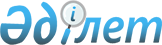 Об установлении квоты рабочих мест на 2024 годПостановление акимата области Абай от 4 декабря 2023 года № 216.
      В соответствии с пунктом 1 статьи 107 Социального кодекса Республики Казахстан, подпунктом 17-2) пункта 1 статьи 27 Закона Республики Казахстан "О местном государственном управлении и самоуправлении в Республике Казахстан", акимат области Абай ПОСТАНОВЛЯЕТ:
      1. Установить квоту рабочих мест на предприятиях, в организациях и учреждениях области Абай независимо от организационно-правовой формы и формы собственности:
      для трудостройства лиц с инвалидностью, согласно приложению 1 к настоящему постановлению;
      для трудостройства лиц, состоящих на учете службы пробации, согласно приложению 2 к настоящему постановлению;
      для трудостройства лиц, освобожденных из мест лишения свободы, согласно приложению 3 к настоящему постановлению;
      для трудостройства граждан из числа молодежи, потерявшие или оставшиеся до достижения восемнадцатилетнего возраста без попечения родителей, являющиеся выпускниками организаций образования, согласно приложению 4 к настоящему постановлению.
      2. В течение пяти календарных дней со дня подписания настоящего постановления направление его копии в электронном виде на государственном и русском языках в филиал республиканского государственного предприятия на праве хозяйственного ведения "Институт законодательства и правовой информации Республики Казахстан" Министерства юстиции Республики Казахстан по области Абай для официального опубликования и включения в Эталонный контрольный банк нормативных правовых актов Республики Казахстан.
      3. Обеспечить размещение настоящего постановления на интернет-ресурсе акимата области Абай после его официального опубликования.
      4. Контроль за исполнением настоящего постановления возложить на руководителя аппарата акима области Абай. 
      5. Настоящее постановление вводится в действие с 1 января 2024 года. Квота рабочих мест для трудоустройства лиц с инвалидностью на 2024 год Квота рабочих мест для трудоустройства лиц, состоящих на учете службы пробации на 2024 год Квота рабочих мест для трудоустройства лиц, освобожденных из мест лишения свободы на 2024 год Квота рабочих мест для трудоустройства граждан из числа молодежи, потерявшие или оставшиеся до достижения восемнадцатилетнего возраста без попечения родителей, являющиеся выпускниками организаций образования на 2024 год
					© 2012. РГП на ПХВ «Институт законодательства и правовой информации Республики Казахстан» Министерства юстиции Республики Казахстан
				
      Аким области Абай 

Н. Уранхаев
Приложение 1 к постановлению
акимата области Абай
от "4" декабря 2023 года
№ 216
№ п/п
Наименование организации
Списочная численность работников
Размер устанавливаемой квоты
Размер устанавливаемой квоты
№ п/п
Наименование организации
Списочная численность работников
%
Кол-во чел.
город Семей
город Семей
город Семей
город Семей
город Семей
1.
Товарищество с ограниченной ответственностью "Жан-Ер"
140
3
4
2.
Товарищество с ограниченной ответственностью "Крафт"
70
2
1
3.
Товарищество с ограниченной ответственностью "Әділ-Ем"
83
2
1
4.
Товарищество с ограниченной ответственностью "Еркемай KZ"
50
2
1
5.
Товарищество с ограниченной ответственностью "Эйкос"
525
4
21
6.
Товарищество с ограниченной ответственностью "Производственная Компания "Эйкос"
81
2
1
7.
Товарищество с ограниченной ответственностью "Семейский судостроительно - судоремонтный завод"
70
2
1
8.
Коммунальное государственное казенное предприятие "Ясли-сад № 9 "Айгөлек" отдела образования города Семей управления образования области Абай
83
2
1
9.
Товарищество с ограниченной ответственностью "PROFI KZ"
110
3
3
10.
Товарищество с ограниченной ответственностью "Технология Комфорта"
221
3
6
11.
Коммунальное государственное казенное предприятие "Музыкальное училище имени Мукана Тулебаева" управления образования области Абай
152
3
4
12.
Товарищество с ограниченной ответственностью "КАЗЭЛЕКТРОМАШ"
198
3
5
13.
Коммунальное государственное предприятие на праве хозяйственного ведения "Областной перинатальный центр" управления здравоохранения области Абай
645
4
25
14.
Коммунальное государственное учреждение "Экономический лицей" отдела образования города Семей управления образования области Абай
104
3
3
15.
Товарищество с ограниченной ответственностью "KondiZ"
124
3
3
16.
Коммунальное государственное казенное предприятие "Ясли-сад 
№ 5 "Бала әлемі" отдела образования города Семей управления образования области Абай
67
2
1
17.
Учреждение образования "Alikhan Bokeikhan University"
511
4
20
18.
Индивидуальный предприниматель "Швидченко Михаил Анатольевич"
180
3
5
19.
Производственный кооператив "Ибраев+К"
125
3
4
20.
Товарищество с ограниченной ответственностью "Международный аэропорт Семей"
215
3
6
21.
Коммунальное государственное предприятие на праве хозяйственного ведения "Поликлиника № 7 города Семей" управления здравоохранения области Абай
490
4
19
22.
Товарищество с ограниченной ответственностью "Восток Бройлер"
300
4
12
23.
Товарищество с ограниченной ответственностью "Азия Декор"
223
3
6
24.
Коммунальное государственное учреждение "Средняя общеобразовательная школа № 18" отдела образования города Семей управления образования области Абай
96
2
1
25.
Коммунальное государственное предприятие на праве хозяйственного ведения "Больница скорой медицинской помощи города Семей" управления здравоохранения области Абай
996
4
39
26.
Государственное коммунальное предприятие на праве хозяйственного ведения "Теплокоммунэнерго" государственного учреждения "Отдел жилищно-коммунального хозяйства города Семей области Абай" 
1227
4
49
27.
Коммунальное государственное учреждение "Средняя общеобразовательная школа № 10" отдела образования города Семей управления образования области Абай
136
3
4
28.
Товарищество с ограниченной ответственностью "АЭС Шульбинская ГЭС"
176
3
5
29.
Товарищество с ограниченной ответственностью "Корпорация "Ақшың"
107
3
3
30.
Коммунальное государственное казенное предприятие "Колледж строительства" управления образования области Абай
146
3
4
31.
Коммунальное государственное учреждение "Средняя общеобразовательная школа № 1 имени Н. Г. Чернышевского" отдела образования города Семей управления образования области Абай
98
2
1
32.
Коммунальное государственное учреждение "Областная специализированная детско-юношеская спортивная школа олимпийского резерва №1 по городу Семей имени Жаксылыка Ушкемпирова" управления физической культуры и спорта области Абай
171
3
5
33.
Филиал "Назарбаев Интеллектуальная школа физико-математического направления города Семей" автономной организации образования "Назарбаев Интеллектуальные школы"
244
3
7
34.
Коммунальное государственное казенное предприятие "Педагогический колледж имени М. О. Ауэзова" управления образования области Абай
166
3
4
35.
Товарищество с ограниченной ответственностью "Семей Құрылыс Материалдары"
207
3
6
36.
Коммунальное государственное учреждение "Средняя общеобразовательная школа-лицей № 38" отдела образования города Семей управления образования области Абай
171
3
5
37.
Товарищество с ограниченной ответственностью "Семипалатинская монтажная фирма – Имсталькон"
276
4
11
38.
Коммунальное государственное учреждение "Гимназия № 37 имени Ыбырая Алтынсарина" отдела образования города Семей управления образования области Абай
163
3
4
39.
Коммунальное государственное учреждение "Средняя общеобразовательная школа № 43" отдела образования города Семей управления образования области Абай
76
2
1
40.
Коммунальное государственное учреждение "Средняя общеобразовательная школа № 12" отдела образования города Семей управления образования области Абай
138
3
4
41.
Коммунальное государственное учреждение "Областной специализированный лицей "БІЛІМ-ИННОВАЦИЯ" для одаренных детей города Семей" управления образования области Аба
70
2
1
42.
Коммунальное государственное учреждение "Средняя общеобразовательная школа № 31" отдела образования города Семей управления образования области Абай
67
2
1
43.
Коммунальное государственное предприятие на праве хозяйственного ведения "Поликлиника № 4 города Семей" управления здравоохранения области Абай
109
3
3
44.
Коммунальное государственное казенное предприятие "Политехнический колледж" управления образования области Абай
82
2
1
45.
Коммунальное государственное учреждение "Средняя общеобразовательная школа № 44" отдела образования города Семей управления образования области Абай
169
3
5
46.
Товарищество с ограниченной ответственностью "СемАЗ"
390
4
15
47.
Товарищество с ограниченной ответственностью "Семей Тазалык"
155
3
4
48.
Товарищество с ограниченной ответственностью "Казполиграф"
686
4
27
49.
Медицинское учреждение "Центральная смотровая поликлиника"
124
3
3
50.
Коммунальное государственное предприятие на праве хозяйственного ведения "Городская больница № 1 города Семей" управления здравоохранения области Абай
266
4
10
51.
Коммунальное государственное предприятие на праве хозяйственного ведения "Поликлиника № 2 города Семей" управления здравоохранения области Абай
363
4
14
52.
Коммунальное государственное казенное предприятие "Колледж транспорта" управления образования области Абай
155
3
4
53.
Индивидуальный предприниматель "Серимов Канат Сабрбекович"
67
2
1
54.
Коммунальное государственное учреждение "Средняя общеобразовательная школа № 32" отдела образования города Семей управления образования области Абай
102
3
3
55.
Коммунальное государственное предприятие на праве хозяйственного ведения "Государственный высший медицинский колледж имени Дуйсенби Калматаева города Семей" управления здравоохранения области Абай
138
3
4
56.
Коммунальное государственное учреждение "Средняя общеобразовательная школа № 16 имени Толеубая Аманова" отдела образования города Семей управления образования области Абай
114
3
3
57.
Коммунальное государственное казенное предприятие "Колледж бизнеса и сервиса" управления образования области Абай
118
3
3
58.
Коммунальное государственное учреждение "Средняя общеобразовательная школа № 29 "Пальмира" отдела образования города Семей управления образования области Абай
107
3
3
59.
Коммунальное государственное предприятие на праве хозяйственного ведения "Поликлиника № 1 города Семей" управления здравоохранения области Абай
373
4
14
60.
Коммунальное государственное учреждение "Средняя общеобразовательная школа имени Жусипбека Аймауытова" отдела образования города Семей управления образования области Абай
66
2
1
61.
Коммунальное государственное учреждение "Семейский Центр оказания специальных социальных услуг № 2" управления координации занятости и социальных программ области Абай
132
3
3
62.
Коммунальное государственное учреждение "Средняя общеобразовательная школа № 11" отдела образования города Семей управления образования области Абай
175
3
5
63.
Коммунальное государственное учреждение "Средняя общеобразовательная школа № 20 развивающего обучения" отдела образования города Семей управления образования области Абай
107
3
3
64.
Коммунальное государственное учреждение "Средняя общеобразовательная школа № 48" отдела образования города Семей управления образования области Абай
51
2
1
65.
Товарищество с ограниченной ответственностью "Семипалатинский литейно-механический завод"
108
3
3
66.
Некоммерческое акционерное общество "Университет имени Шакарима города Семей"
653
4
26
67.
Товарищество с ограниченной ответственностью "Ал Сем 2012"
100
2
2
68.
Коммунальное государственное учреждение "Специальная школа-интернат № 4" управления образования области Абай
85
2
1
69.
Коммунальное государственное учреждение "Центр поддержки детей, находящихся в трудной жизненной ситуации города Семей" управления образования области Абай
66
2
1
70.
Коммунальное государственное учреждение "Многопрофильная гимназия № 5 имени Шакарима" отдела образования города Семей управления образования области Абай
118
3
3
71.
Индивидуальный предприниматель "Тимирбаев Ойрат Курмашевич"
88
2
1
72.
Детский сад "Нұр-Даулет" при ТОО "Семейская школа-гимназия лингвистики"
52
2
1
73.
Товарищество с ограниченной ответственностью "Семей-НОМАД"
60
2
1
74.
Коммунальное государственное учреждение "Центр оказания специальных социальных услуг и активного долголетия № 3" города Семей области Абай
223
3
6
75.
Коммунальное государственное казенное предприятие "Электротехнический колледж" 
149
3
4
76.
Коммунальное государственное казенное предприятие "Государственная филармония имени Амре Кашаубаева" управления культуры, развития языков и архивного дела области Абай
158
3
4
77.
Коммунальное государственное казенное предприятие "Семейский финансово-экономический колледж имени Рымбека Байсеитова" управления образования области Абай
122
3
3
78.
Коммунальное государственное учреждение "Областная универсальная библиотека имени Абая" управления культуры, развития языков и архивного дела области Абай
62
2
1
79.
Коммунальное государственное учреждение "Средняя общеобразовательная школа № 42 с пришкольным интернатом" отдела образования города Семей управления образования области Абай
126
3
3
80.
Учреждение "Консультативно-диагностическая поликлиника № 3 города Семей"
163
3
4
81.
Товарищество с ограниченной ответственностью "ПКФ "Семей Сталь Сервис"
73
2
1
82.
Товарищество с ограниченной ответственностью "ЖБИ Семей –Құрылыс"
84
2
1
83.
Коммунальное государственное учреждение "Централизованная библиотечная система города Семей" государственного учреждения "Отдел культуры и развития языков города Семей области Абай"
90
2
1
84.
Коммунальное государственное учреждение "Озерская средняя общеобразовательная школа" отдела образования города Семей управления образования области Абай
73
2
1
85.
Коммунальное государственное учреждение "Средняя общеобразовательная школа – лицей № 22" отдела образования города Семей управления образования области Абай
139
3
5
86.
Коммунальное государственное предприятие на праве хозяйственного ведения "Областная станция скорой медицинской помощи" управления здравоохранения области Абай
930
4
37
87.
Коммунальное государственное учреждение "Средняя общеобразовательная школа № 3" отдела образования города Семей управления образования области Абай
119
3
35
88.
Коммунальное государственное казенное предприятие "Ясли-сад № 4 "Балдәурен" отдела образования города Семей управления образования области Абай
65
2
1
89.
Товарищество с ограниченной ответственностью "Тумар– Кондитер"
200
3
6
90.
Товарищество с ограниченной ответственностью "Семейская железнодорожная больница"
228
3
6
91.
Товарищество с ограниченной ответственностью "Зеленстрой Семей"
235
3
7
92.
Коммунальное государственное учреждение "Специализированная мужская школа-лицей-интернат "Жас Улан" имени Ш. Уалиханова для одаренных детей" управления образования области Абай
117
3
3
93.
Коммунальное государственное учреждение "Специальная школа-интернат № 6" управления образования области Абай
134
3
4
94.
Семейское медико-социальное учреждение "Санаторий "KARAGAILY"
125
3
3
95.
Коммунальное государственное учреждение "Специальная школа-интернат № 3" управления образования области Абай
97
2
1
96.
Коммунальное государственное учреждение "Центр поддержки детей, с особыми образовательными потребностями" управления образования области Абай
85
2
1
97.
Коммунальное государственное учреждение "Центр документации новейшей истории" управления культуры, развития языков и архивного дела области Абай
56
2
1
98.
Коммунальное государственное казенное предприятие "Центр первичной медико-санитарной помощи № 12 города Семей" управления здравоохранения области Абай
82
2
1
99.
Филиал "Шығысгеодезия" республиканского государственного предприятия на праве хозяйственного ведения "Национальный центр геодезии и пространственной информации" Комитета геодезии и картографии Министерства цифрового развития, инноваций и аэрокосмической промышленности Республики Казахстан
75
2
1
100.
Коммунальное государственное казенное предприятие "Геологоразведочный колледж" управления образования области Абай
204
3
6
101.
Коммунальное государственное учреждение "Средняя общеобразовательная школа имени Бегалина" отдела образования города Семей управления образования области Абай
53
2
1
город Курчатов
город Курчатов
город Курчатов
город Курчатов
город Курчатов
1.
Коммунальное государственное учреждение "Средняя общеобразовательная школа № 2" отдела образования города Курчатова управления образования области Абай"
80
2
2
2.
Коммунальное государственное учреждение "Средняя общеобразовательная школа № 4" отдела образования города Курчатова управления образования области Абай"
75
2
2
3.
Государственное коммунальное предприятие "Курчатовское многоотраслевое эксплуатационное предприятие" акимата г. Курчатов на праве хозяйственного ведения
93
2
2
4.
Коммунальное государственное предприятие на праве хозяйственного ведения "Курчатовская городская больница" управления здравоохранения области Абай
150
3
5
Абайский район
Абайский район
Абайский район
Абайский район
Абайский район
1.
Коммунальное государственное учреждение "Общеобразовательная Караульская гимназия" отдела образования Абайского района управления образования области Абай
104
3
3
2.
Коммунальное государственное предприятие на праве хозяйственного ведения "Абай-Вет" управления ветеринарии области Абай
67
2
1
3.
Коммунальное государственное учреждение "Абайский колледж" управления образования области Абай
49
2
1
4.
Коммунальное государственное предприятие на праве хозяйственного ведения "Абайская районная больница" управления здравоохранения области Абай
201
3
6
5.
Коммунальное государственное учреждение "Средняя школа имени Ш.Тогжигитова" отдела образования Абайского района управления образования области Абай
81
2
2
6.
Коммунальное государственное учреждение "Специализированная школа-гимназия имени Абая" отдела образования Абайского района управления образования области Абай
119
3
4
7.
Коммунальное государственное учреждение "Общеобразовательная средняя школа" отдела образования Абайского района управления образования области Абай
67
2
1
Аягозский район
Аягозский район
Аягозский район
Аягозский район
Аягозский район
1.
"Коммунальное государственное предприятие на праве хозяйственного ведения "Многопрофильная центральная районная больница Аягозского района" управления здравоохранения области Абай"
484
4
19
2.
Государственное коммунальное казенное предприятие "Дом культуры "Козы Корпеш-Баян сулу" отдела внутренней политики, культуры, развития языков и спорта Аягозского района области Абай
151
3
5
3.
Коммунальное государственное учреждение "Городская казахская школа-лицей" отдела образования Аягозского района управления образования области Абай
116
3
3
4.
Коммунальное государственное учреждение "Общеобразовательная средняя школа № 1" отдела образования Аягозского района управления образования области Абай
82
2
2
5.
Коммунальное государственное учреждение "Казахская школа-гимназия имени К. Бозтаева" отдела образования Аягозского района управления образования области Абай
115
3
3
6.
Коммунальное государственное учреждение "Общеобразовательная средняя школа имени Дулата Бабатайулы" отдела образования Аягозского района управления образования области Абай
102
3
3
7.
Коммунальное государственное учреждение "Общеобразовательная средняя школа № 6 с пришкольным интернатом" отдела образования Аягозского района управления образования области Абай
157
3
5
8.
Коммунальное государственное учреждение "Казахская школа-гимназия №10" отдела образования Аягозского района управления образования области Абай
49
2
1
9.
Коммунальное государственное учреждение "Общеобразовательная средняя школа С. Габбасова" отдела образования Аягозского района управления образования области Абай
87
2
2
Бескарагайский район
Бескарагайский район
Бескарагайский район
Бескарагайский район
Бескарагайский район
1.
Коммунальное государственное предприятие на праве хозяйственного ведения "Бескарагайская районная больница" управления здравоохранения области Абай
240
3
7
2.
Коммунальное государственное учреждение "Бескарагайский колледж" управления образования области Абай
53
2
1
3.
Коммунальное государственное учреждение "Средняя школа имени Нурлыбека Баймуратова" отдела образования Бескарагайского района управления образования области Абай
55
2
1
4.
Коммунальное государственное учреждение "Канонерская средняя школа" отдела образования Бескарагайского района управления образования области Абай
62
2
1
5.
Коммунальное государственное учреждение "Сосновская средняя школа" отдела образования Бескарагайского района управления образования области Абай
66
2
1
6.
Коммунальное государственное учреждение "Средняя школа имени Кайрата Рыскулбекова" отдела образования Бескарагайского района управления образования области Абай
93
2
2
7.
Коммунальное государственное учреждение "Территориальный центр по оказанию специальных социальных услуг инвалидам и престарелым Бескарагайского района области Абай"
71
2
2
8.
Коммунальное государственное учреждение "Борасинская средняя школа-сад" отдела образования Бескарагайского района управления образования области Абай
88
2
2
9.
Коммунальное государственное учреждение "Мало-Владимировская средняя школа" отдела образования Бескарагайского района управления образования области Абай
46
2
1
10.
Коммунальное государственное учреждение "Бегенская средняя школа" отдела образования Бескарагайского района управления образования области Абай
70
2
1
Бородулихинский район
Бородулихинский район
Бородулихинский район
Бородулихинский район
Бородулихинский район
1.
Коммунальное государственное учреждение "Средняя школа имени Николая Островского" отдела образования Бородулихинского района управления образования области Абай"
72
2
1
2.
Товарищество с ограниченной ответственностью "Крестьянское хозяйство "Красный Партизан"
59
2
1
3.
Коммунальное государственное учреждение "Коростелевская средняя школа" отдела образования Бородулихинского района управления образования области Абай
55
2
1
4.
Коммунальное государственное учреждение "Казахская средняя школа имени Алихана Бокейхана" отдела образования Бородулихинского района управления образования области Абай
64
2
1
5.
Коммунальное государственное учреждение "Школа-лицей п.Жезкент" отдела образования Бородулихинского района управления образования области Абай"
98
2
2
6.
Коммунальное государственное учреждение "Новопокровская средняя школа" отдела образования Бородулихинского района управления образования области Абай"
55
2
1
7.
Коммунальное государственное учреждение "Жезкентская средняя школа" отдела образования Бородулихинского района управления образования области Абай"
92
2
2
8.
Коммунальное государственное учреждение "Средняя школа имени Владимира Комарова" отдела образования Бородулихинского района управления образования области Абай"
84
2
2
9.
Коммунальное государственное учреждение "Средняя школа имени Толеубая Аманова" отдела образования Бородулихинского района управления образования области Абай"
58
2
1
10.
Товарищество с ограниченной ответственностью "Лазарев и К"
63
2
1
11.
Товарищество с ограниченной ответственностью "Буркотовское"
65
2
1
12.
Коммунальное государственное учреждение "Центр оказания специальных социальных услуг Бородулихинского района области Абай"
84
2
2
13.
Товарищество с ограниченной ответственностью "СФ Песчанка"
76
2
1
14.
Коммунальное государственное учреждение "Краснопольская средняя школа" отдела образования Бородулихинского района управления образования области Абай"
53
2
1
15.
Крестьянское хозяйство "Е. Зайтенов"
162
3
5
16.
Коммунальное государственное учреждение "Центр поддержки детей, находящихся в трудной жизненной ситуации" управления образования области Абай"
70
2
1
17.
Товарищество с ограниченной ответственностью "Семейгидрогеология"
84
2
3
18.
Товарищество с ограниченной ответственностью "Крестьянское хозяйство "Новая Заря"
130
3
4
19.
Коммунальное государственное предприятие на праве хозяйственного ведения "Районная больница Бородулихинского района" управления здравоохранения области Абай"
66
2
1
Жарминский район
Жарминский район
Жарминский район
Жарминский район
Жарминский район
1.
Коммунальное государственное учреждение "Жарминский технологический колледж" управления образования области Абай
66
2
1
2.
Коммунальное государственное учреждение "Средняя школа имени П. Г. Карелина отдела образования Жарминского района управления образования области Абай
96
2
2
3.
Коммунальное государственное учреждение "Георгиевская средняя школа" отдела образования Жарминского района управления образования области Абай
137
3
4
4.
Коммунальное государственное учреждение "Многопрофильная школа-гимназия имени Абая" отдела образования Жарминского района управления области Абай
119
3
3
5.
Коммунальное государственное казенное предприятие "Жарминская центральная районная больница" управления здравоохранения области Абай
357
4
14
6.
Коммунальное государственное казенное предприятие "Шарская городская больница" управления здравоохранения области Абай
200
4
8
7.
Коммунальное государственное предприятие "Горводхоз" акимата Жарминского района
54
2
1
8.
Коммунальное государственное казенное предприятие "Жарминский районный дом культуры" акимата Жарминского района
121
3
3
9.
Коммунальное государственное учреждение "Средняя школа имени Маяковского" отдела образования Жарминского района управления образования области Абай
132
3
4
10.
Коммунальное государственное учреждение "Средняя школа имени Т. Кобдыкова" отдела образования Жарминского района управления образования области Абай
59
2
1
11.
Коммунальное государственное учреждение "Территориальный центр оказания социальных услуг" акимата Жарминского района
86
2
2
12.
Филиал "Шарское локомотиворемонтное депо" товарищества с ограниченной ответственностью "Қамқорлокомотив"
135
3
3
13.
Коммунальное государственное учреждение "Жангизтобинский комплекс средняя школа-детский сад" отдела образования Жарминского района управления образования области Абай
94
2
2
14.
Коммунальное государственное учреждение "Бакырчикская средняя школа" отдела образования Жарминского района управления образования области Абай
102
3
3
15.
Товарищество с ограниченной ответственностью "Шалабай"
103
3
3
16.
Коммунальное государственное предприятие "Жарма-Су" акимата Жарминского района
130
3
4
17.
Коммунальное государственное учреждение "Средняя школа имени Б. Турсунова" отдела образования Жарминского района управления образования области Абай
72
2
1
Кокпектинский район
Кокпектинский район
Кокпектинский район
Кокпектинский район
Кокпектинский район
1.
Коммунальное государственное учреждение "Преображенская средняя школа" отдела образования Кокпектинского района управления образования области Абай
70
2
1
2.
Коммунальное государственное учреждение "Улкенбокенская средняя школа" отдела образования Кокпектинского района управления образования области Абай
73
2
1
3.
Коммунальное государственное казенное предприятие "Центр досуга" государственного учреждения "Отдел культуры, развития языков, физической культуры и спорта Кокпектинского района области Абай"
86
2
2
4.
Коммунальное государственное предприятие на праве хозяйственного ведения "Кокпектинская районная больница" управления здравоохранения области Абай
237
4
9
Район Ақсуат
Район Ақсуат
Район Ақсуат
Район Ақсуат
Район Ақсуат
1.
Коммунальное государственное учреждение "Центр оказания специальных социальных услуг района Ақсуат области Абай"
54
2
1
2.
Коммунальное государственное учреждение "Аксуатская средняя школа имени К.Нурбаева" отдела образования района Ақсуат управления образования области Абай
139
3
4
3.
Коммунальное государственное предприятие "Ясли-сад "Балдырган" отдела образования района Ақсуат управления образования области Абай
52
2
1
4.
Коммунальное государственное учреждение "Средняя школа имени Кожагелды батыра" отдела образования района Ақсуат управления образования области Абай
162
3
4
5.
Коммунальное государственное учреждение "Средняя школа имени Ю. Гагарина" отдела образования района Ақсуат управления образования области Абай
80
2
1
6.
Коммунальное государственное учреждение "Кокжыринская средняя школа имени М. Ауэзова" отдела образования района Ақсуат управления образования области Абай
90
2
1
Урджарский район
Урджарский район
Урджарский район
Урджарский район
Урджарский район
1.
Коммунальное государственное учреждение "Средняя школа-сад имени Б. Момышулы" отдела образования Урджарского района управления образования области Абай
154
3
5
2.
Коммунальное государственное учреждение "Средняя школа-сад имени С. Сейфуллина" отдела образования Урджарского района управления образования области Абай
132
3
4
3.
Коммунальное государственное учреждение "Средняя школа-сад имени Абая" отдела образования Урджарского района управления образования области Абай
125
3
3
4.
Коммунальное государственное учреждение "Средняя школа имени И. Жансугурова" отдела образования Урджарского района управления образования области Абай
117
3
2
5.
Коммунальное государственное учреждение "Средняя школа имени Найманбая" отдела образования Урджарского района управления образования области Абай
107
3
3
6.
Коммунальное государственное учреждение "Жарбулакская средняя школа" отдела образования Урджарского района управления образования области Абай
100
2
2
7.
Коммунальное государственное учреждение "Науалинская средняя школа" отдела образования Урджарского района управления образования области Абай
77
2
1
8.
Коммунальное государственное учреждение "Жузагашская средняя школа-сад" отдела образования Урджарского района управления образования области Абай
68
2
1
9.
Коммунальное государственное учреждение "Некрасовская средняя школа-сад" отдела образования Урджарского района управления образования области Абай
51
2
1
10.
Коммунальное государственное учреждение "Средняя школа-сад имени Ы. Алтынсарина" отдела образования Урджарского района управления образования области Абай
59
2
1
11.
Коммунальное государственное учреждение "Средняя школа-сад имени Ш. Уалиханова" отдела образования Урджарского района управления образования области Абай
52
2
1
12.
Коммунальное государственное учреждение "Каракольская средняя школа-сад" отдела образования Урджарского района управления образования области Абай
52
2
1
13.
Коммунальное государственное учреждение "Средняя школа-сад имени Турсабекова" отдела образования Урджарского района управления образования области Абай
51
2
1
14.
Коммунальное государственное учреждение "Средняя школа-сад имени Турагула Коныра" отдела образования Урджарского района управления образования области Абай
50
2
1
15.
Коммунальное государственное учреждение "Карабулакская средняя школа-сад" отдела образования Урджарского района управления образования области Абай
71
2
1Приложение 2 к постановлению
акимата области Абай
от "4" декабря 2023 года
№ 216
№ п/п
Наименование организации
Списочная численность работников
Размер устанавливаемой квоты
Размер устанавливаемой квоты
№ п/п
Наименование организации
Списочная численность работников
%
Кол-во чел.
город Семей
город Семей
город Семей
город Семей
город Семей
1.
Акционерное общество "Восточно-Казахстанский мукомольно -комбикормовый комбинат"
386
1
4
2.
Акционерное общество "Семипалатинский машиностроительный завод"
85
1
1
3.
Акционерное общество "Каражыра"
568
1
6
4.
Акционерное общество "Финансово-инвестиционная корпорация "Алел"
1095
1
10
5.
Государственное коммунальное предприятие "Семей Водоканал" государственного учреждения "Отдел жилищно-коммунального хозяйства города Семей области Абай" основанное на праве хозяйственного ведения
553
1
6
6.
Государственное коммунальное предприятие "Теплокоммунэнерго" государственного учреждения "Отдел жилищно-коммунального хозяйства города Семей области Абай" на праве хозяйственного ведения
1227
1
12
7.
Производственный кооператив "Ибраев+К"
125
1
1
8.
Товарищество с ограниченной ответственностью "Сем Аз"
390
1
4
9.
Товарищество с ограниченной ответственностью "Фирма Азия"
218
1
2
10.
Товарищество с ограниченной ответственностью "Семей Құрылыс Материалдары"
207
1
2
11.
Товарищество с ограниченной ответственностью "Алфом"
86
1
1
12.
Товарищество с ограниченной ответственностью "АЭС Шульбинская ГЭС"
176
1
2
13.
Товарищество с ограниченной ответственностью "Гордорстрой"
335
1
3
14.
Товарищество с ограниченной ответственностью "Казполиграф"
686
1
6
15.
Товарищество с ограниченной ответственностью "КАЗЭЛЕКТРОМАШ"
198
1
2
16.
Товарищество с ограниченной ответственностью "Семипалатинский литейно-механический завод"
108
1
1
17.
Товарищество с ограниченной ответственностью "Силикат"
388
1
4
18.
Товарищество с ограниченной ответственностью "Олжас"
112
1
1
19.
Товарищество с ограниченной ответственностью "Сәт Транс"
110
1
1
20.
Товарищество с ограниченной ответственностью "Производственная компания "Цементный завод Семей"
1352
1
14
21.
Товарищество с ограниченной ответственностью "Daewoo Bus Kazakhstan"
117
1
1
22.
Товарищество с ограниченной ответственностью "Эйкос"
525
1
5
23.
Филиал "Енбек-Семей" республиканского государственного предприятия на праве хозяйственного ведения "Енбек" учреждений уголовно-исполнительной (пенитенциарной) системы Комитета уголовно-исполнительной системы Министерства внутренних дел Республики Казахстан
99
1
1
город Курчатов
город Курчатов
город Курчатов
город Курчатов
город Курчатов
1.
Товарищество с ограниченной ответственностью "Компания "Балапан Көлігі"
502
1
5
2.
Государственное коммунальное предприятие "Курчатовское многоотраслевое эксплуатационное предприятие" акимата города Курчатов на праве хозяйственного ведения
122
1
3
Абайский район
Абайский район
Абайский район
Абайский район
Абайский район
1.
Коммунальное государственное предприятие на праве хозяйственного ведения "Риза" акимата Абайского района области Абай
65
1
1
Аягозский район
Аягозский район
Аягозский район
Аягозский район
Аягозский район
1.
Коммунальное государственное предприятие "Аягоз су" на праве хозяйственного ведения акимата Аягозского района
65
1
1
2.
Коммунальное государственное предприятие "Су"
51
1
1
3.
Товарищество с ограниченной ответственностью "Alina GM"
102
1
1
4.
Актогайская дистанция пути Алматинское отделение магистральной сети Филиал АО "НК "ҚТЖ"
353
1
1
5.
Филиал акционерного общества "Национальная компания "Қазақстан темір жолы" - "Аягозская дистанция пути"
240
1
1
6.
Товарищество с ограниченной ответственностью "АBS-Group"
18
1
1
Бескарагайский район
Бескарагайский район
Бескарагайский район
Бескарагайский район
Бескарагайский район
1.
Букебаевский филиал республиканского государственного учреждения "Государственный лесной природный резерват "Семей орманы" Комитета лесного хозяйства и животного мира Министерства экологии и природных ресурсов Республики Казахстан"
103
1
1
2.
Канонерский филиал республиканского государственного учреждения "Государственный лесной природный резерват "Семей орманы" Комитета лесного хозяйства и животного мира Министерства экологии и природных ресурсов Республики Казахстан"
147
3
4
3.
Жанасемейский филиал республиканского государственного учреждения "Государственный лесной природный резерват "Семей орманы" Комитета лесного хозяйства и животного мира Министерства экологии и природных ресурсов Республики Казахстан"
150
3
4
4.
Долонский филиал республиканского государственного учреждения "Государственный лесной природный резерват "Семей орманы" Комитета лесного хозяйства и животного мира Министерства экологии и природных ресурсов Республики Казахстан"
127
3
3
5.
Бегеневский филиал республиканского государственного учреждения "Государственный лесной природный резерват "Семей орманы" Комитета лесного хозяйства и животного мира Министерства экологии и природных ресурсов Республики Казахстан"
116
1
1
Бородулихинский район
Бородулихинский район
Бородулихинский район
Бородулихинский район
Бородулихинский район
1.
Товарищество с ограниченной ответственностью "Полюс Арсенал"
148
1
1
2.
Коммунальное государственное предприятие "Коммунальное хозяйство Бородулихинского района области Абай"
20
3
1
3.
Товарищество с ограниченной ответственностью "Лина Агро"
41
3
1
4.
Бородулихинский филиал республиканского государственного учреждения "Государственный лесной природный резерват "Семей орманы" комитета лесного хозяйства и животного мира министерства экологии и природных ресурсов Республики Казахстан
156
1
2
5.
Товарищество с ограниченной ответственностью "Транс Эко Сервис"
35
3
1
6.
Товарищество с ограниченной ответственностью "Востокцветмет" Орловский производственный комплекс
1690
0,1
2
Жарминский район
Жарминский район
Жарминский район
Жарминский район
Жарминский район
1.
Товарищество с ограниченной ответственностью "Георгиевский завод насосного оборудования"
88
1
1
2.
Филиал "Шарское локомотиворемонтное депо" товарищества с ограниченной ответственностью "Қамқорлокомотив"
135
1
1
3.
Товарищество с ограниченной ответственностью "SHARCEM" (Шарцем)
332
1
3
4.
Товарищество с ограниченной ответственностью "Шалабай"
103
1
1
5.
Коммунальное государственное предприятие "Горводхоз" акимата Жарминского района
54
1
1
6.
Коммунальное государственное предприятие "Жарма-Су" акимата Жарминского района
130
1
1
Кокпектинский район
Кокпектинский район
Кокпектинский район
Кокпектинский район
1.
Крестьянское хозяйство "Калиханулы"
71
2
1
район Ақсуат
район Ақсуат
район Ақсуат
район Ақсуат
район Ақсуат
1.
Государственное коммунальное предприятие "Ақсуат" на праве хозяйственного ведения акимата района Ақсуат
111
2
3
Урджарский район
Урджарский район
Урджарский район
Урджарский район
Урджарский район
1.
Товарищество с ограниченной ответственностью "Ярус"
57
2
1
2.
Товарищество с ограниченной ответственностью "Юбилейный"
57
2
1Приложение 3 к постановлению
акимата области Абай
от "4" декабря 2023 года
№ 216
№ п/п
Наименование организации
Списочная численность работников
Размер устанавливаемой квоты
Размер устанавливаемой квоты
№ п/п
Наименование организации
Списочная численность работников
%
Кол-во чел.
город Семей
город Семей
город Семей
город Семей
город Семей
1.
Акционерное общество "Восточно-Казахстанский мукомольно -комбикормовый комбинат"
386
1
4
2.
Акционерное общество "Семипалатинский машиностроительный завод"
85
1
1
3.
Акционерное общество "Каражыра"
568
1
6
4.
Акционерное общество "Финансово-инвестиционная корпорация "Алел"
1095
1
10
5.
Государственное коммунальное предприятие "Семей Водоканал" государственного учреждения "Отдел жилищно-коммунального хозяйства города Семей области Абай" основанное на праве хозяйственного ведения
553
1
6
6.
Государственное коммунальное предприятие "Теплокоммунэнерго" государственного учреждения "Отдел жилищно-коммунального хозяйства города Семей области Абай" на праве хозяйственного ведения
1227
1
12
7.
Производственный кооператив "Ибраев+К"
125
1
1
8.
Товарищество с ограниченной ответственностью "Сем Аз"
390
1
4
9.
Товарищество с ограниченной ответственностью "Фирма Азия"
218
1
2
10.
Товарищество с ограниченной ответственностью "Семей Құрылыс Материалдары"
207
1
2
11.
Товарищество с ограниченной ответственностью "Алфом"
86
1
1
12.
Товарищество с ограниченной ответственностью "АЭС Шульбинская ГЭС"
176
1
2
13.
Товарищество с ограниченной ответственностью "Гордорстрой"
335
1
3
14.
Товарищество с ограниченной ответственностью "Казполиграф"
686
1
6
15.
Товарищество с ограниченной ответственностью "КАЗЭЛЕКТРОМАШ"
198
1
2
16.
Товарищество с ограниченной ответственностью "Семипалатинский литейно-механический завод"
108
1
1
17.
Товарищество с ограниченной ответственностью "Силикат"
388
1
4
18.
Товарищество с ограниченной ответственностью "Олжас"
112
1
1
19.
Товарищество с ограниченной ответственностью "Сәт Транс"
110
1
1
20.
Товарищество с ограниченной ответственностью "Производственная компания "Цементный завод Семей"
1352
1
14
21.
Товарищество с ограниченной ответственностью "Daewoo Bus Kazakhstan"
117
1
1
22.
Товарищество с ограниченной ответственностью "Эйкос"
525
1
5
23.
Филиал "Енбек-Семей" республиканского государственного предприятия на праве хозяйственного ведения "Енбек" учреждений уголовно-исполнительной (пенитенциарной) системы Комитета уголовно-исполнительной системы Министерства внутренних дел Республики Казахстан
99
1
1
город Курчатов
город Курчатов
город Курчатов
город Курчатов
город Курчатов
1.
Товарищество с ограниченной ответственностью "Компания "Балапан Көлігі"
502
1
5
2.
Государственное коммунальное предприятие "Курчатовское многоотраслевое эксплуатационное предприятие" акимата города Курчатов на праве хозяйственного ведения
122
1
3
Абайский район
Абайский район
Абайский район
Абайский район
Абайский район
1.
Коммунальное государственное предприятие на праве хозяйственного ведения "Риза" акимата Абайского района области Абай
65
1
1
Аягозский район
Аягозский район
Аягозский район
Аягозский район
Аягозский район
1.
Коммунальное государственное предприятие "Аягоз су" на праве хозяйственного ведения акимата Аягозского района
65
1
1
2.
Коммунальное государственное предприятие "Су"
51
1
1
3.
Товарищество с ограниченной ответственностью "Alina GM"
102
1
1
4.
Филиал акционерного общества "Национальная компания "Қазақстан темір жолы" - "Аягозская дистанция пути"
240
1
1
Бескарагайский район
Бескарагайский район
Бескарагайский район
Бескарагайский район
Бескарагайский район
1
Букебаевский филиал республиканского государственного учреждения "Государственный лесной природный резерват "Семей орманы" Комитета лесного хозяйства и животного мира Министерства экологии и природных ресурсов Республики Казахстан"
103
1
1
2
Канонерский филиал республиканского государственного учреждения "Государственный лесной природный резерват "Семей орманы" Комитета лесного хозяйства и животного мира Министерства экологии и природных ресурсов Республики Казахстан"
147
3
4
3
Жанасемейский филиал республиканского государственного учреждения "Государственный лесной природный резерват "Семей орманы" Комитета лесного хозяйства и животного мира Министерства экологии и природных ресурсов Республики Казахстан"
150
3
4
4
Долонский филиал республиканского государственного учреждения "Государственный лесной природный резерват "Семей орманы" Комитета лесного хозяйства и животного мира Министерства экологии и природных ресурсов Республики Казахстан"
127
3
3
5
Бегеневский филиал республиканского государственного учреждения "Государственный лесной природный резерват "Семей орманы" Комитета лесного хозяйства и животного мира Министерства экологии и природных ресурсов Республики Казахстан"
116
1
1
Бородулихинский район
Бородулихинский район
Бородулихинский район
Бородулихинский район
Бородулихинский район
1.
Бородулихинский филиал республиканского государственного учреждения "Государственный лесной природный резерват "Семей орманы" Комитета лесного хозяйства и животного мира Министерства экологии и природных ресурсов Республики Казахстан
156
1
2
2.
Коммунальное государственное предприятие "Коммунальное хозяйство Бородулихинского района области Абай"
20
3
1
3.
Товарищество с ограниченной ответственностью "Транс Эко Сервис"
35
3
1
4.
Простое товарищество "К/Х "Красный Яр"
81
1
1
5.
Товарищество с ограниченной ответственностью "Полюс Арсенал"
148
1
1
6.
Товарищество с ограниченной ответственностью "Востокцветмет" Орловский производственный комплекс
1690
0,1
2
Жарминский район
Жарминский район
Жарминский район
Жарминский район
Жарминский район
1.
Товарищество с ограниченной ответственностью "Георгиевский завод насосного оборудования"
88
1
1
2.
Филиал "Шарское локомотиворемонтное депо" товарищества с ограниченной ответственностью "Қамқорлокомотив"
135
1
1
3.
Товарищество с ограниченной ответственностью "SHARCEM" (Шарцем)
332
1
3
4.
Товарищество с ограниченной ответственностью "Шалабай"
103
1
1
5.
Коммунальное государственное предприятие "Горводхоз" акимата Жарминского района
54
1
1
6.
Коммунальное государственное предприятие "Жарма-Су" акимата Жарминского района
130
1
1
Кокпектинский район
Кокпектинский район
Кокпектинский район
Кокпектинский район
Кокпектинский район
1.
Крестьянское хозяйство "Калиханулы"
71
2
1
Район Ақсуат
Район Ақсуат
Район Ақсуат
Район Ақсуат
Район Ақсуат
1.
СПК "Кокжыра"
148
3
4
Урджарский район
Урджарский район
Урджарский район
Урджарский район
Урджарский район
1.
Товарищество с ограниченной ответственностью "Юбилейный"
57
2
1Приложение 4 к постановлению
акимата области Абай
от "4" декабря 2023 года
№ 216
№ п/п
Наименование организации
Списочная численность работников
Размер устанавливаемой квоты
Размер устанавливаемой квоты
№ п/п
Наименование организации
Списочная численность работников
%
Кол-во чел.
город Семей
город Семей
город Семей
город Семей
город Семей
1.
Акционерное общество "Восточно-Казахстанский мукомольно -комбикормовый комбинат"
386
1
4
2.
Акционерное общество "Семипалатинский машиностроительный завод"
85
1
1
3.
Акционерное общество "Каражыра"
568
1
6
4.
Коммунальное государственное предприятие на праве хозяйственного ведения "Поликлиника № 1 города Семей" управления здравоохранения области Абай
373
1
4
5.
Коммунальное государственное предприятие на праве хозяйственного ведения "Больница скорой медицинской помощи" управления здравоохранения области Абай
996
1
10
6.
Коммунальное государственное предприятие на праве хозяйственного ведения "Областной перинатальный центр" управления здравоохранения области Абай
645
1
6
7.
Коммунальное государственное предприятие на праве хозяйственного ведения "Областной центр психического здоровья" управления здравоохранения области Абай
635
1
3
8.
Семейское медико-социальное учреждение "Санаторий "KARAGAILY"
125
1
1
9.
Учреждение образования "Alikhan Bokeikhan University"
511
1
5
10.
Коммунальное государственное казенное предприятие "Геологоразведочный колледж" управления образования области Абай
204
1
2
11.
Коммунальное государственное казенное предприятие "Электротехнический колледж" управления образования области Абай
149
1
1
12.
Коммунальное государственное казенное предприятие "Семейский финансово-экономический колледж имени Рымбека Байсеитова" управления образования области Абай
122
1
1
13.
Коммунальное государственное казенное предприятие "Музыкальное училище имени Мукана Тулебаева" управления образования области Абай
116
1
1
14.
Некоммерческое акционерное общество "Университет имени Шакарима города Семей"
653
1
6
15.
Коммунальное государственное казенное предприятие "Педагогический колледж имени М. О. Ауэзова" управления образования области Абай
166
1
2
16.
Филиал "Назарбаев Интеллектуальная школа физико-математического направления города Семей" автономной организации образования "Назарбаев Интеллектуальные школы"
244
1
2
17.
Семипалатинский филиал республиканского государственного учреждения "Государственный лесной природный резерват" Семей орманы"
97
1
1
18.
Товарищество с ограниченной ответственностью "Сем Аз"
390
1
4
19.
Товарищество с ограниченной ответственностью "Технология Комфорта"
221
1
2
20.
Товарищество с ограниченной ответственностью "Семей Құрылыс Материалдары"
207
1
2
21.
Товарищество с ограниченной ответственностью "Алфом"
86
1
1
22.
Товарищество с ограниченной ответственностью "Казполиграф"
686
1
7
23.
Товарищество с ограниченной ответственностью "Daewoo Bus Kazakhstan"
117
1
1
24.
Товарищество с ограниченной ответственностью "Эйкос"
525
1
5
город Курчатов
город Курчатов
город Курчатов
город Курчатов
город Курчатов
1.
Товарищество с ограниченной ответственностью "Компания "Балапан Көлігі"
502
1
5
2.
Государственное коммунальное предприятие "Курчатовское многоотраслевое эксплуатационное предприятие" акимата города Курчатов на праве хозяйственного ведения
122
1
3
Абайский район
Абайский район
Абайский район
Абайский район
Абайский район
1.
Коммунальное государственное предприятие на праве хозяйственного ведения "Риза" акимата Абайского района области Абай
65
1
1
Аягозский район
Аягозский район
Аягозский район
Аягозский район
Аягозский район
1.
Учреждение "Казыгул"
135
1
1
2.
Коммунальное государственное предприятие "Аягоз су" на праве хозяйственного ведения акимата Аягозского района
65
1
1
3.
Коммунальное государственное предприятие "Су"
51
1
1
4.
Товарищество с ограниченной ответственностью "Alina GM"
102
1
1
Бескарагайский район
Бескарагайский район
Бескарагайский район
Бескарагайский район
Бескарагайский район
1.
Коммунальное государственное предприятие на праве хозяйственного ведения "Бескарагайская районная больница" управления здравоохранения области Абай
240
1
2
2.
Коммунальное государственное учреждение "Бескарагайский колледж" управления образования области Абай
53
1
1
Бородулихинский район
Бородулихинский район
Бородулихинский район
Бородулихинский район
Бородулихинский район
0
0
0
Жарминский район
Жарминский район
Жарминский район
Жарминский район
Жарминский район
1.
Коммунальное государственное учреждение "Жарминский технологический колледж" управления образования области Абай
66
1
1
2.
Коммунальное государственное учреждение "Средняя школа имени Б. Турсунова" отдела образования Жарминского района управления образования области Абай
72
1
1
3.
Коммунальное государственное учреждение "Многопрофильная школа-гимназия имени Абая" отдела образования Жарминского района управления образования области Абай
119
1
1
4.
Коммунальное государственное казенное предприятие "Жарминская центральная районная больница" управления здравоохранения области Абай
357
1
4
5.
Коммунальное государственное казенное предприятие "Шарская городская больница" управления здравоохранения области Абай
200
1
2
6.
Коммунальное государственное учреждение "Средняя школа имени Маяковского" отдела образования Жарминского района управления образования области Абай
132
1
1
7.
Товарищество с ограниченной ответственностью "Георгиевский завод насосного оборудования"
88
1
1
8.
Коммунальное государственное учреждение "Георгиевская средняя школа" отдела образования Жарминского района управления образования области Абай
137
1
1
Кокпектинский район
Кокпектинский район
Кокпектинский район
Кокпектинский район
Кокпектинский район
1.
Коммунальное государственное учреждение "Центр оказания специальных социальных услуг Кокпектинского района области Абай"
60
1
1
Район Ақсуат
Район Ақсуат
Район Ақсуат
Район Ақсуат
Район Ақсуат
1.
"Коммунальное государственное предприятие на праве хозяйственного ведения "Аксуатская районная больница" управления здравоохранения области Абай"
351
1
3
2.
Коммунальное государственное учреждение "Аксуатская средняя школа имени К. Нурбаева" отдела образования района Ақсуат управления образования области Абай
139
1
1
Урджарский район
Урджарский район
Урджарский район
Урджарский район
Урджарский район
1.
Государственное коммунальное казенное предприятие "Дом культуры" акимата Урджарского района области Абай на праве оперативного управления
171
1
2
2.
Коммунальное государственное предприятие на праве хозяйственного ведения "Уржар-Вет" управления ветеринарии области Абай
141
1
1